Приглашаем директоров, туристических агентствпринять участие в слёте агентств «Привет, Болгария!»от компании ICS Travel Groupс 2 по 5 июняСтоимость тура:250 евро ½ DBL (с визой)215 евро ½ DBL, если виза не нужнаОдноместное размещение не предусмотрено.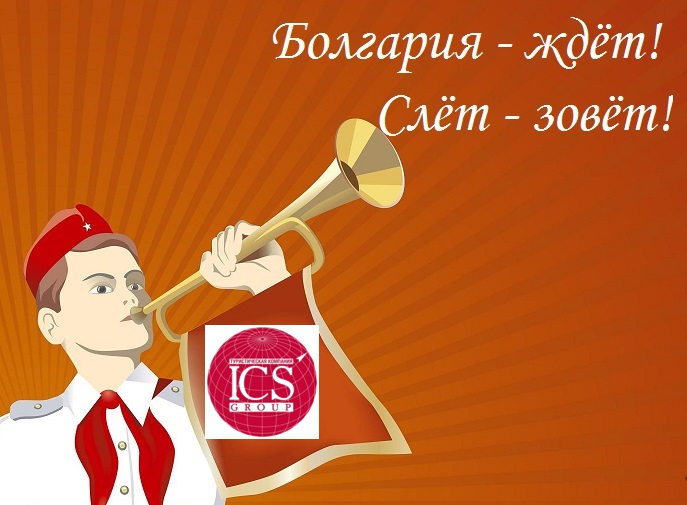  2-й ежегодный Слёт туристических агентств«Привет, Болгария!»2.06-5.06Дата, день недели/ времяПрограмма 2 июня, пятница
Вылет из Москвы в Бургас. Слоты рейса будут сообщены дополнительно. Прилет в Бургас. Трансфер в отель Сол Несебр Палас 5* . Приветственный ужин.3 июня, субботаЗавтрак.С 10:00 до 14:00 Конференция (дресс-код - белый верх). Обед. Пешеходная экскурсия по Несебру. Ужин в отеле.5 июня, воскресеньеЗавтрак.Осмотр отелей: курорт Св. Влас ( Garden of Eden, Moonlight), курорт Солнечный Берег ( Хелена Парк, Хелена Сэндс, РИУ Хелиос Парадайз, Империал) Переезд в отель Гранд Отель Поморие 5*. Обед. Свободное время. Болгарский вечер с ужином.5 июня, понедельникЗавтрак. Свободное время. Трансфер в аэропорт Бургаса. Вылет в Москву. Слоты рейса будут сообщены дополнительно.